PROCESSO SELETIVO 2013ANEXO II - Tabela e Procedimentos para pontuação e nota do Curriculum vitae1 - Tabela2 – Procedimentos de cálculoO cômputo e cálculo da nota final referente ao currículo serão feitos para todos os candidatos que obtiverem a nota mínima na prova de conhecimentos.A pontuação final do currículo de cada candidato será feita utilizando a tabela específica de valores de atividades.O currículo do candidato que atingir a maior pontuação, desde que acima de 10 pontos, obterá a nota 10,0. As notas finais das demais pontuações serão relativizadas e transformadas em nota a partir da melhor pontuação.A pontuação do currículo melhor avaliado será divulgada juntamente com a classificação final da seleção. Exemplo:Se o candidato melhor pontuado obtiver 24 pontos, este terá a nota 10,0. Aqueles que somarem 18 pontos terão a nota 7,5, e os que atingirem 12 pontos ficarão com nota 5,0, etc. UNIVERSIDADE FEDERAL DO RIO GRANDE - FURGINSTITUTO DE OCEANOGRAFIA - IOPROGRAMA DE PÓS-GRADUAÇÃO EM GERENCIAMENTO COSTEIRO - PPGC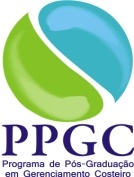 Nome: Nome: Nome: Nome: NúmeroNota FinalProdução científica Artigos completos publicados em periódicos (2,5/artigo)Produção científica Livros publicados (até 3,0)Produção científica Capítulos de livro publicados (até 2,0)Produção científica Trabalhos completos publicados em anais de eventos (1,5/trabalho)Produção científica Resumo expandido publicado em anais de eventos (0,5/resumo)Produção científica Resumos em anais de eventos (0,3/resumo)Atividades Didático-Científicas Bolsa IC (órgão fomento) (1,0/ Semestre)Atividades Didático-Científicas Experiência Didática em ensino superior (1,0/ Semestre)Atividades Didático-Científicas Palestras e apresentações orais em eventos (0,5/ Palestra)Atividades Didático-Científicas Monitoria / Bolsa de trabalho (0,5 / Semestre)Pós- Graduação Lato Sensu Especialização- mínimo 360 horas (1,5)Pós- Graduação Lato Sensu Especialização- mínimo 360 horas (1,5)Atividade ou projeto de extensão (1,0/atividade ou semestre)Atividade ou projeto de extensão (1,0/atividade ou semestre)Formação complementar Mini-Cursos (0,2/15h) Estágios (1,5/semestre)Formação complementar Mini-Cursos (0,2/15h) Estágios (1,5/semestre)Produção Técnica como consultorias, relatórios (1,0 /item)Produção Técnica como consultorias, relatórios (1,0 /item)Outros a critério da comissão (até 2,0)Outros a critério da comissão (até 2,0)